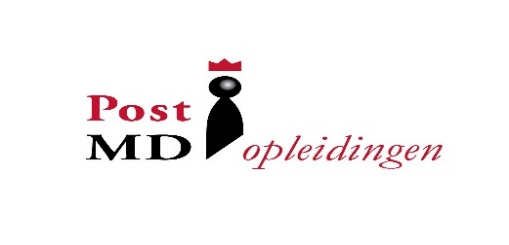 Programma nascholing Passend OnderwijsDatum 27 november 2021Welkom  ( 10 min)Leerwensen inventariseren ( 20 min)Interactieve theoretische toelichting ( 30 min)Wat is passend onderwijs?De route naar een passende school5 jaar passend onderwijs, hoe gaat het?Als het niet goed gaat op schoolAan de slag als mantelzorgmakelaar (110 min)CasuïstiekSubgroepenTerugkoppelingEvaluatie ( 10 min)